5th Project Meeting - Brasov (October 20th to 22nd 2021)The 5th Transnational partners meeting was held on the 20th and 21st of October in Brașov, Romania, and it was the second face-to-face partners meeting since the start of the Covid pandemic. The partners discussed about the remaining project activities. 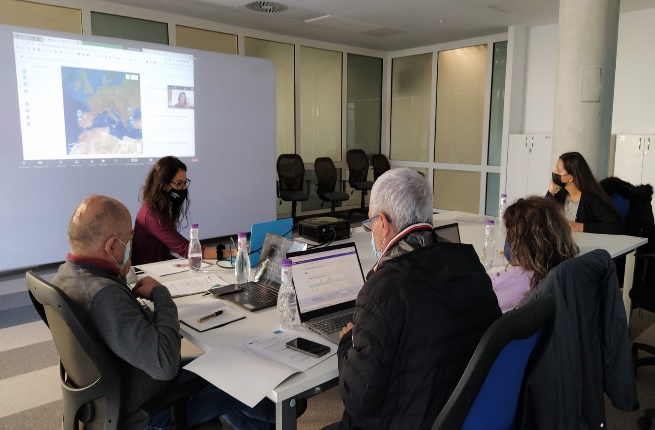 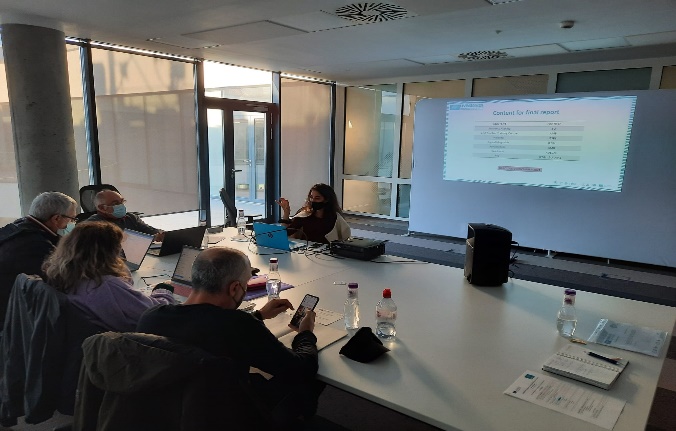 